ИНСТРУКЦИЯ ПО ПОИСКУ МЕТОДИЧЕСКИХ МАТЕРИАЛОВ ДЛЯ ПОДГОТОВКИ К ОЛИМПИАДЕ «НАШЕ НАСЛЕДИЕ» ЧЕРЕЗ ГЛАВНУЮ СТРАНИЦУ http://www.pravolimp.ru/ ПРАВОСЛАВНЫХ ОЛИМПИАД ПСТГУ ЗАХОДИМ НА СТРАНИЦУ ОЛИМПИАДЫ «НАШЕ НАСЛЕДИЕ» http://ovio.pravolimp.ru/ 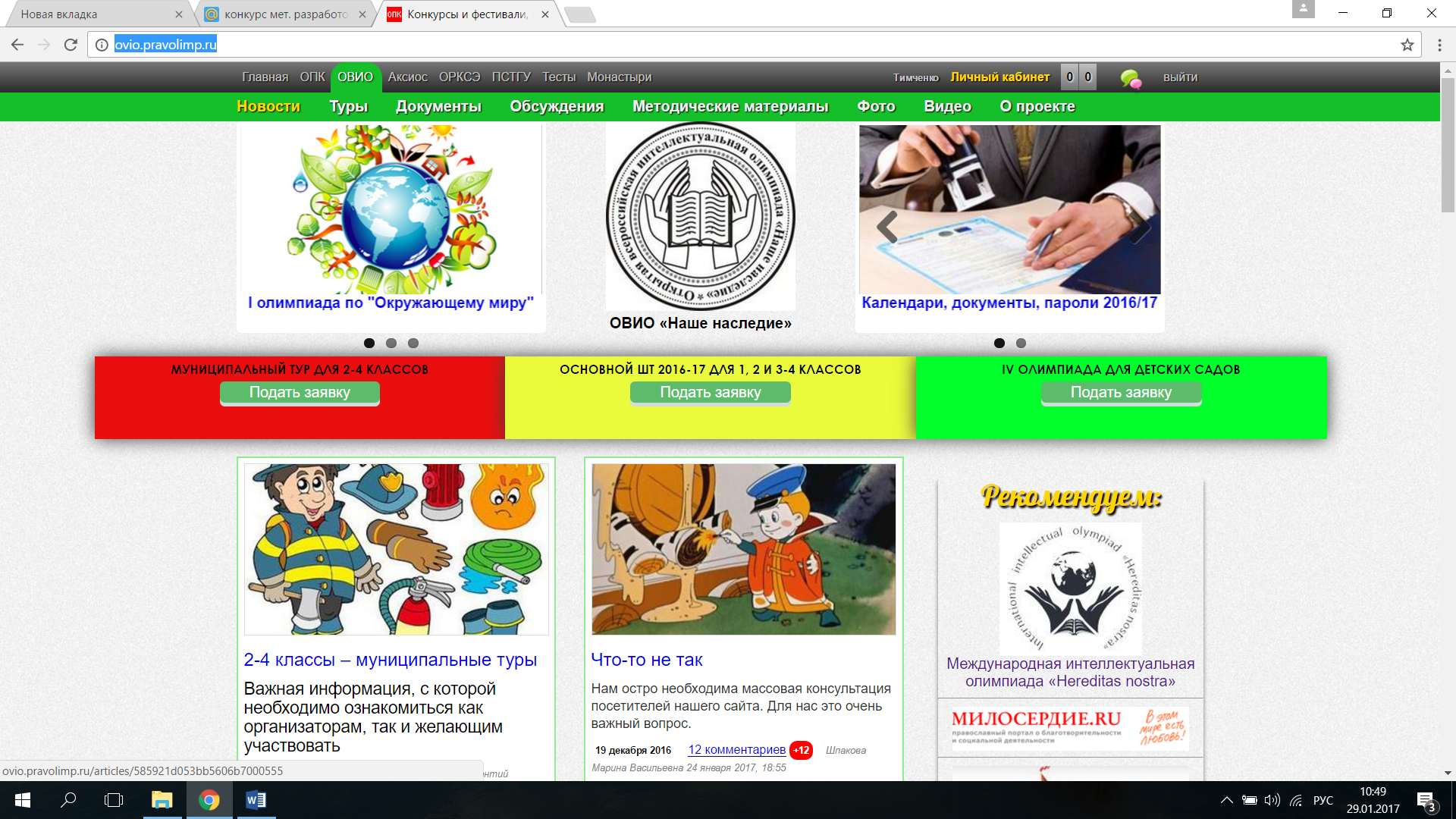 ДАЛЕЕ – ВЫБИРАЕМ В ЗАКЛАДКАХ «МЕТОДИЧЕСКИЕ МАТЕРИАЛЫ» http://ovio.pravolimp.ru/pages 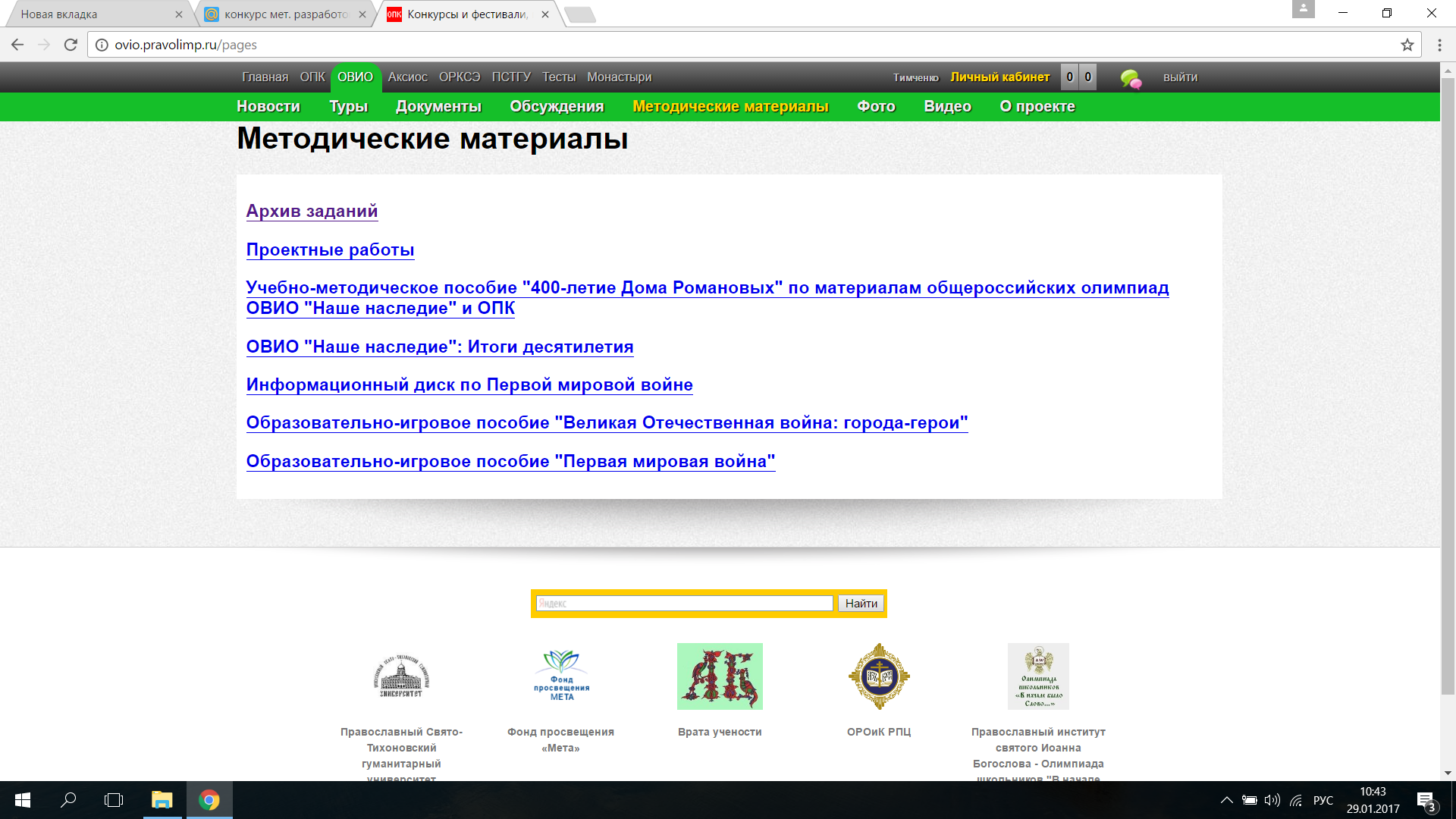 ВЫБРАВ АРИХВ ЗАДАНИЙ – ИЩЕМ НУЖНЫЙ НАМ КЛАСС ИЛИ ДОШКОЛЬНЫЙ ЭТАП – ЛИСТАЯ СТРАНИЦУ 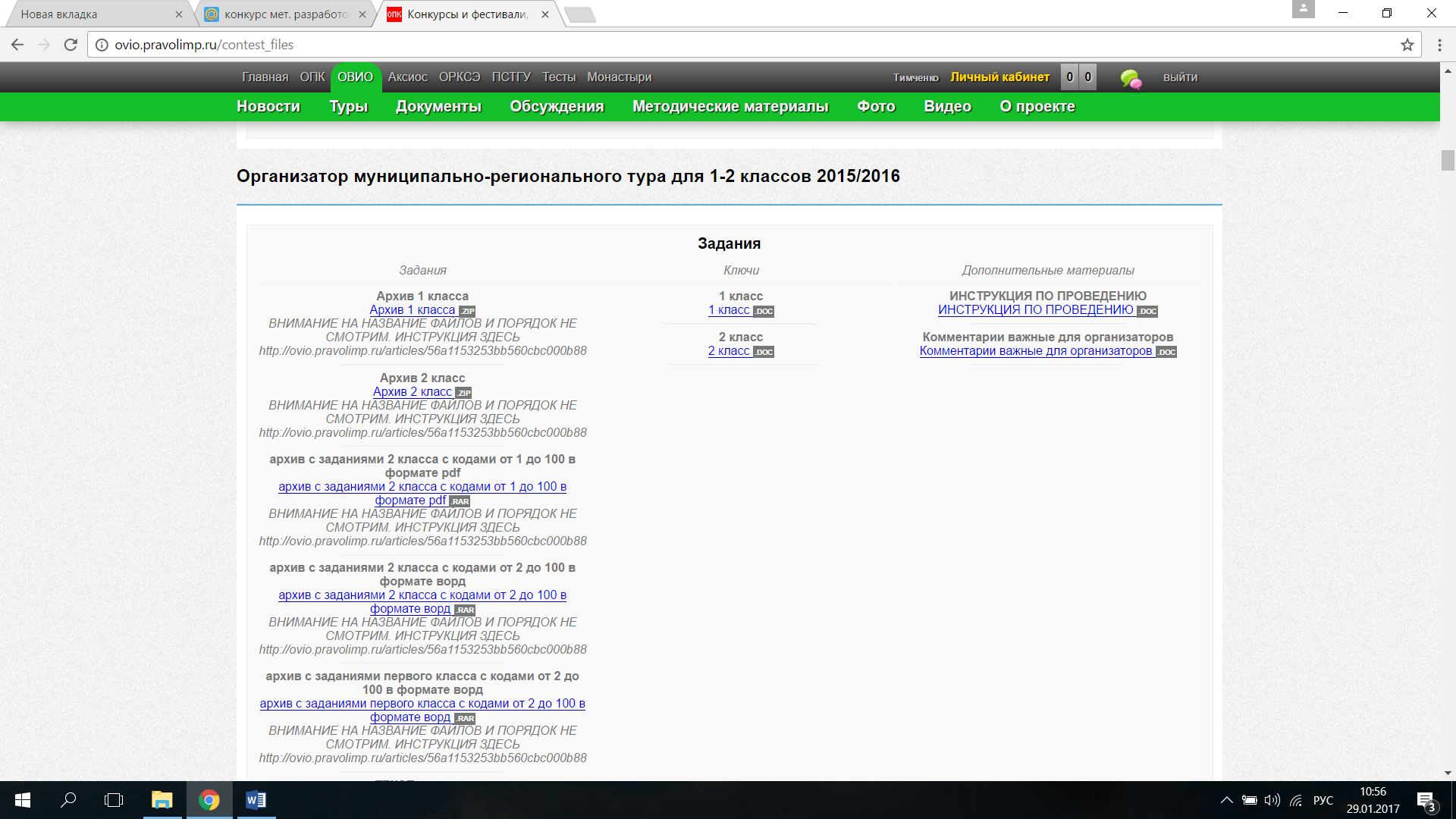 